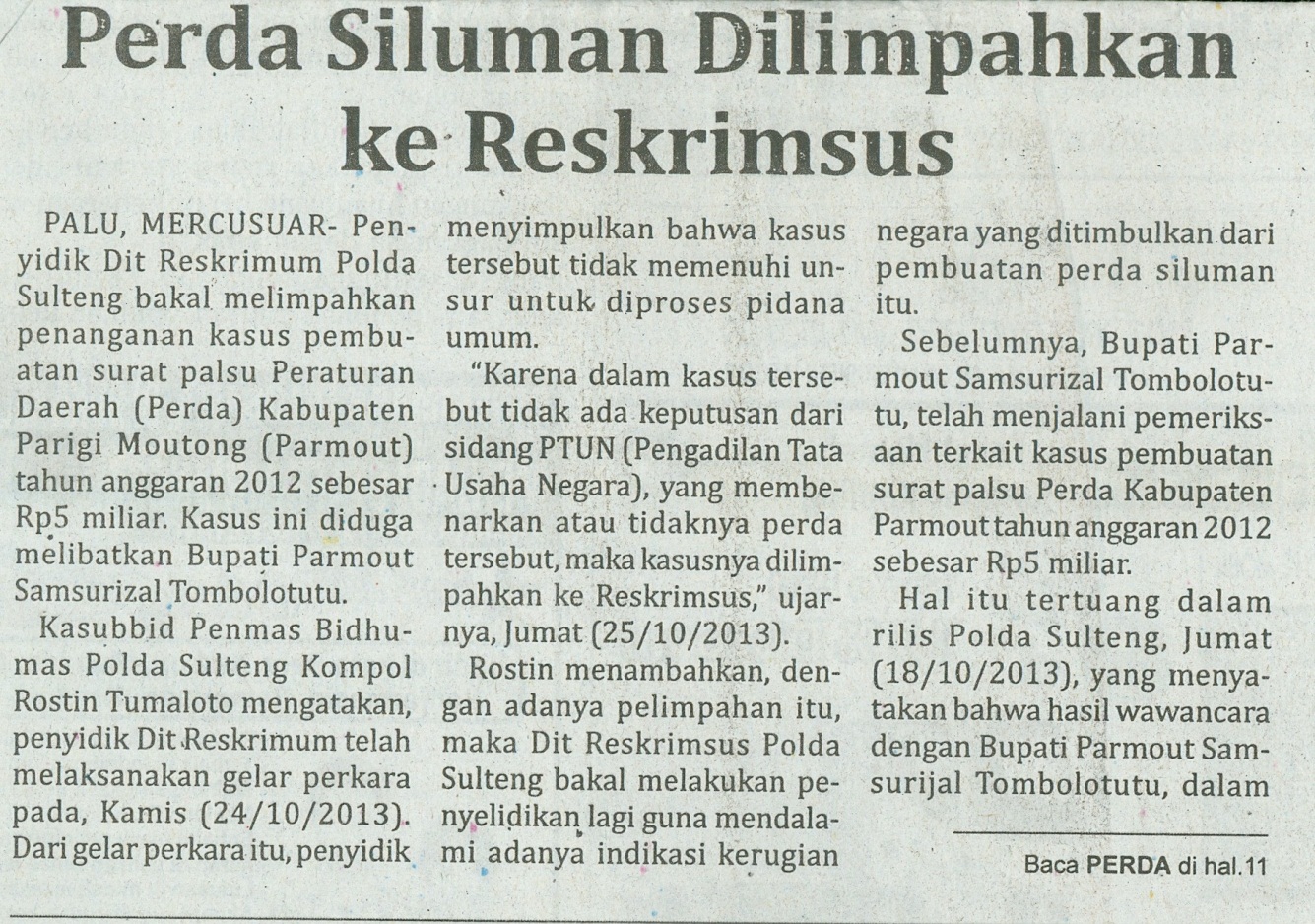 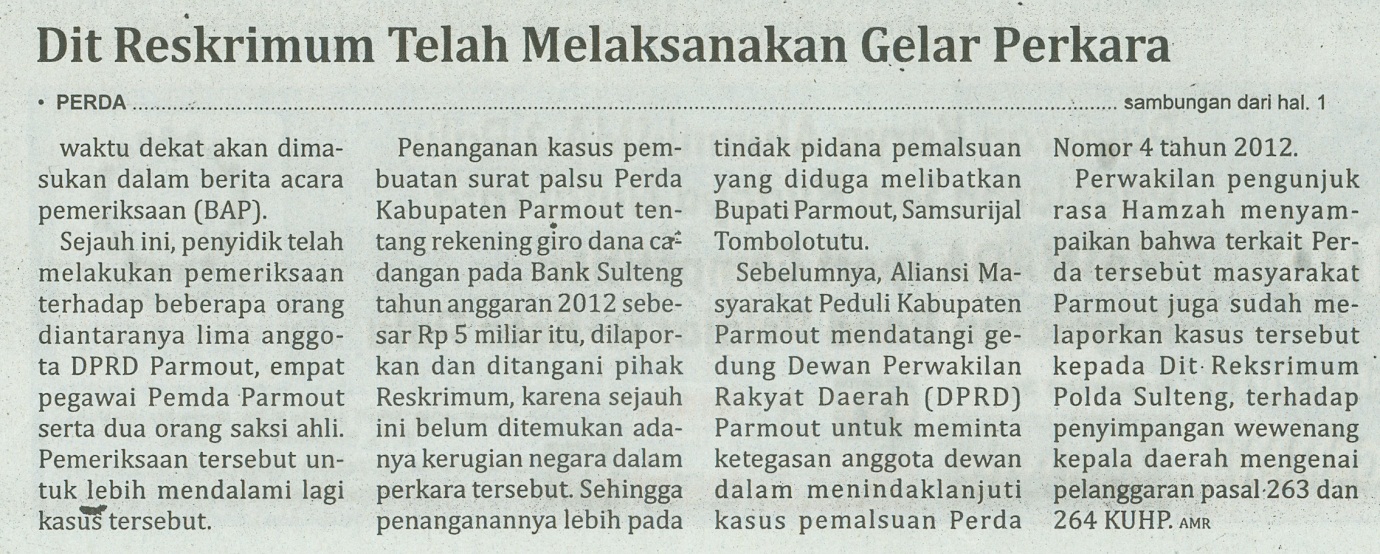 Harian    	:MercusuarKasubaudSulteng IHari, tanggal:Sabtu, 26 Oktober 2013KasubaudSulteng IKeterangan:Hal. 1 Kolom 5-7 dan Hal. 11 Kolom 24-27KasubaudSulteng IEntitas:Kota PaluKasubaudSulteng I